HOUSEHOLD ITEMS & TOOLS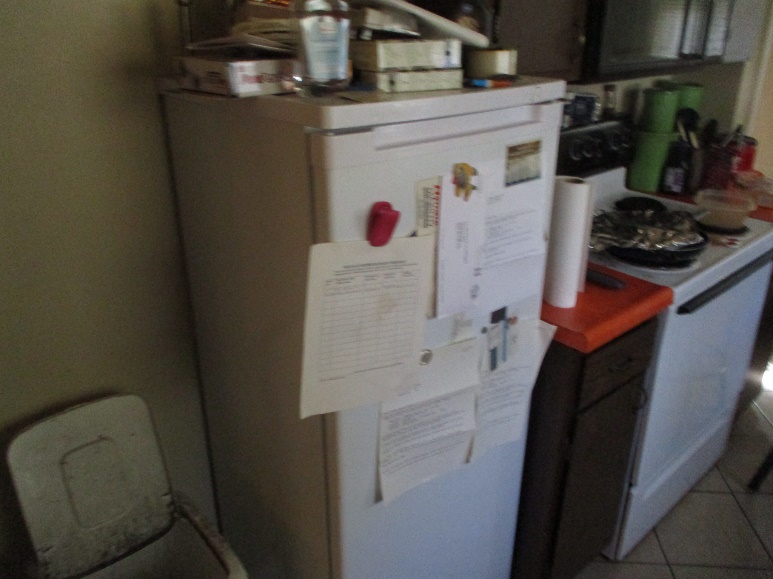 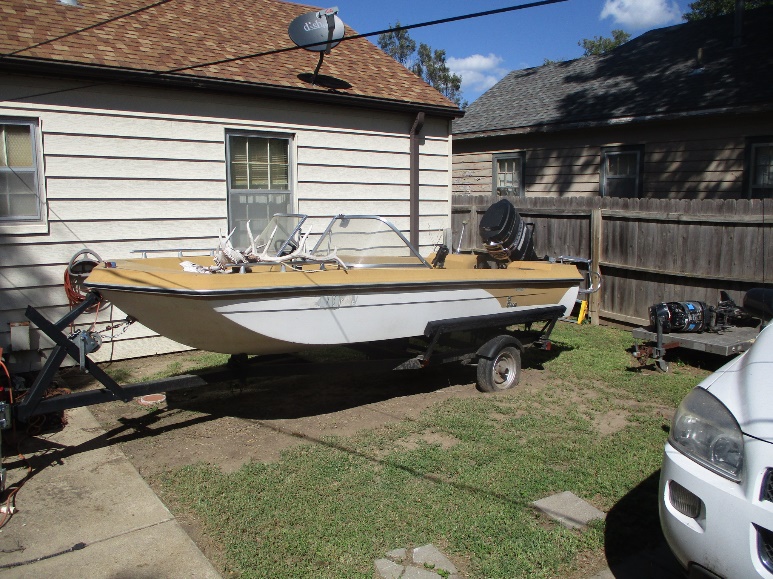 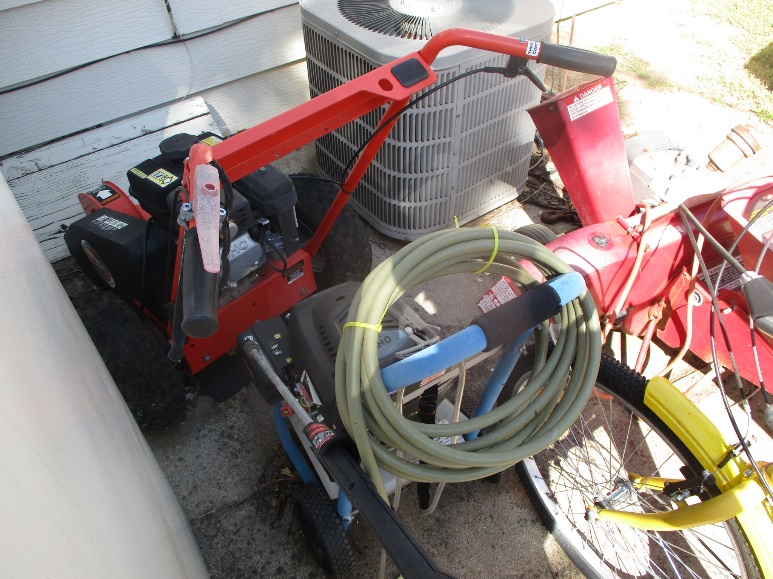 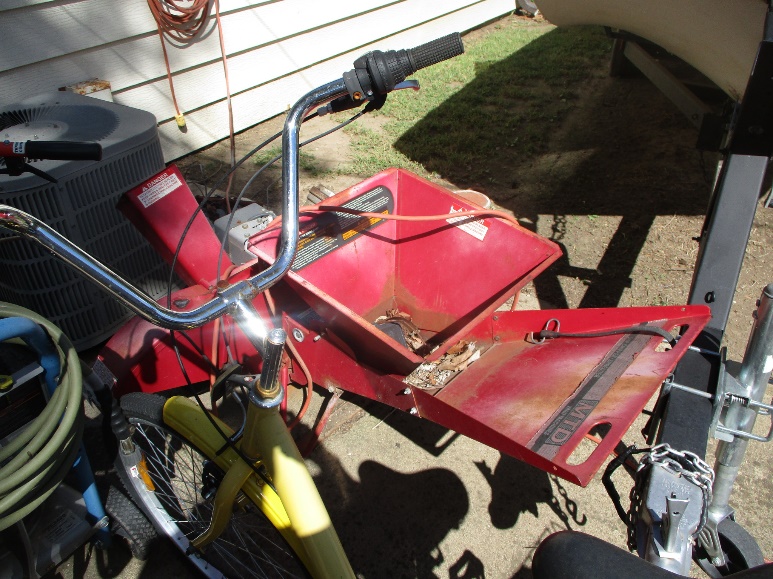 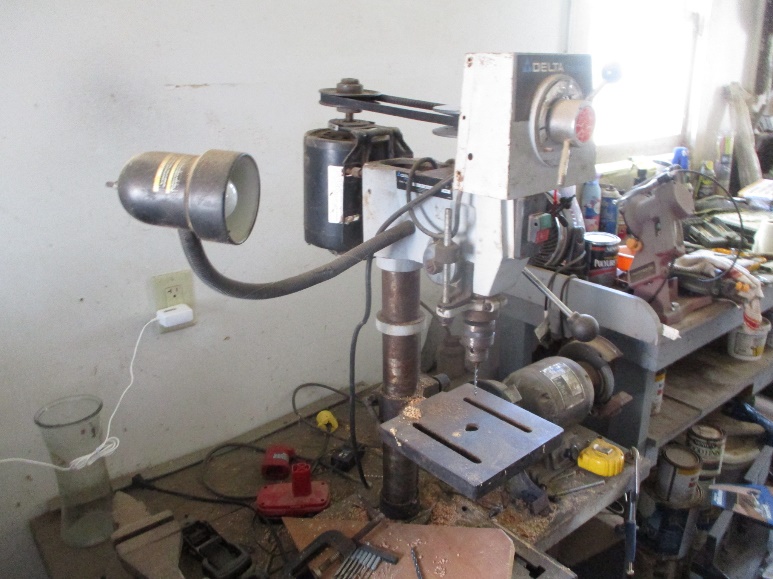 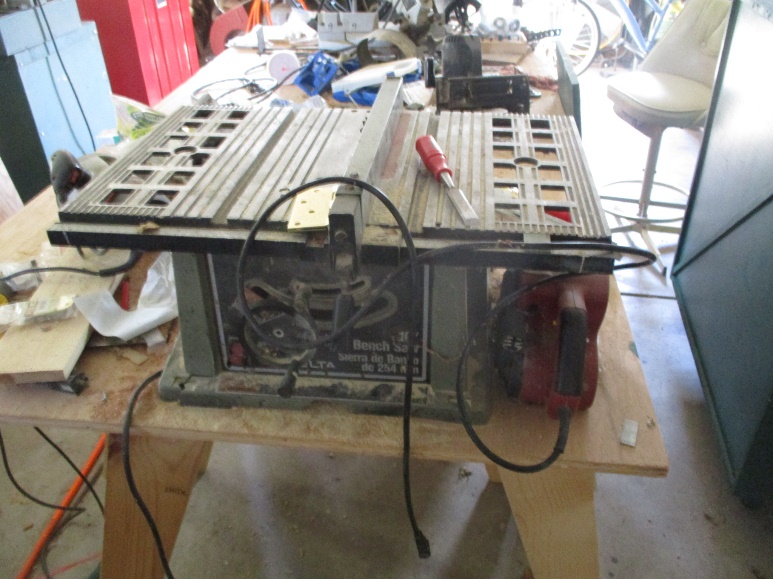 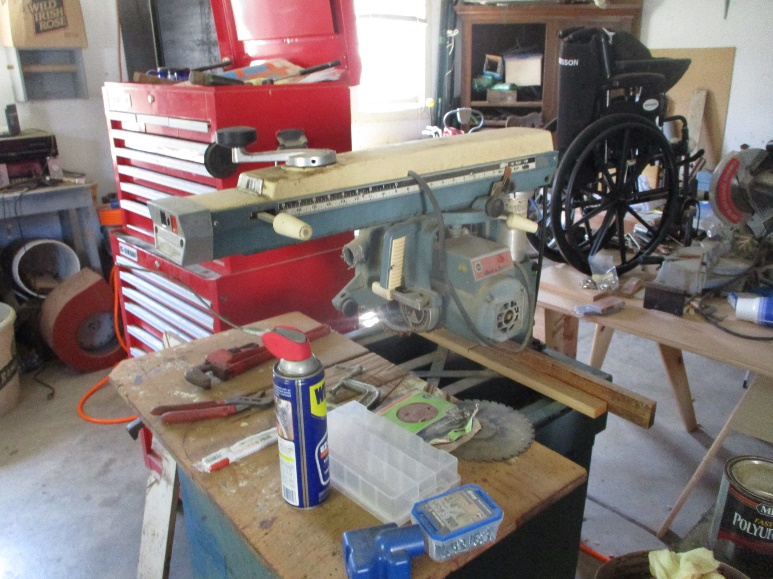 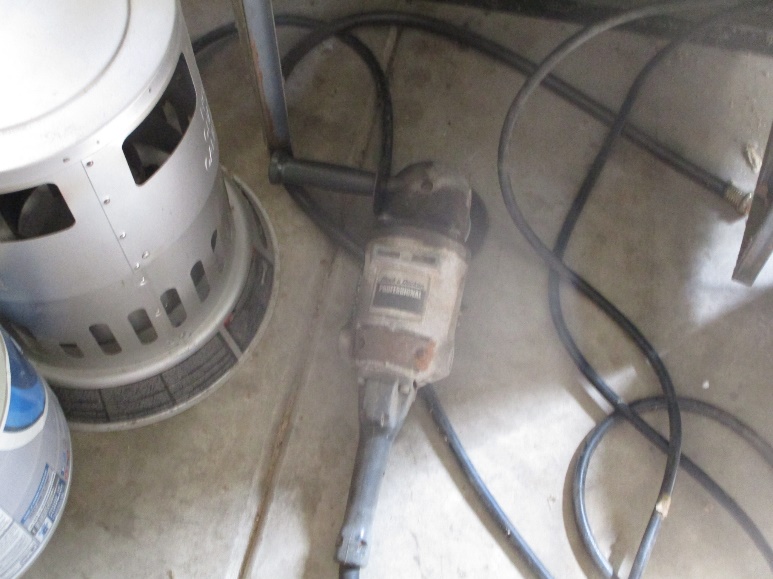 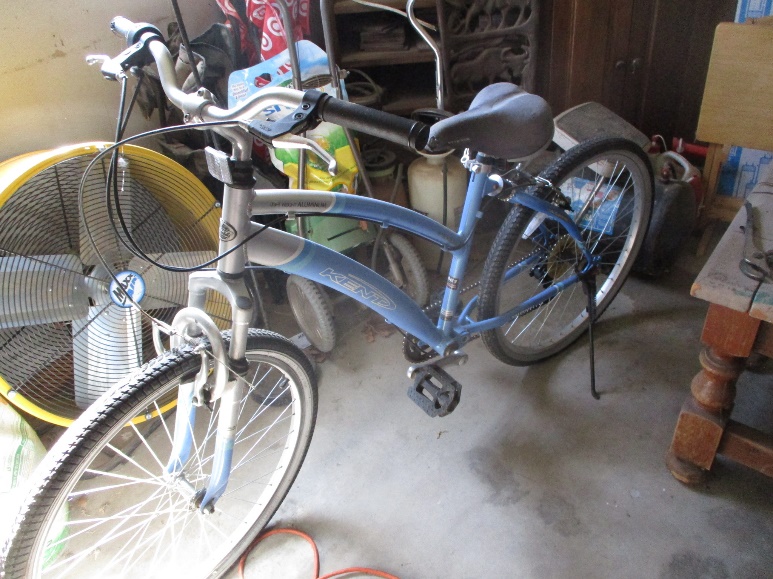 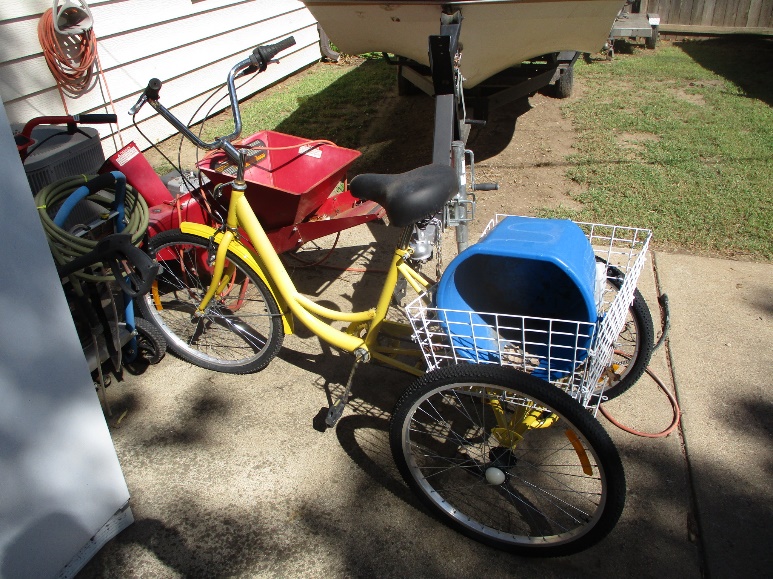 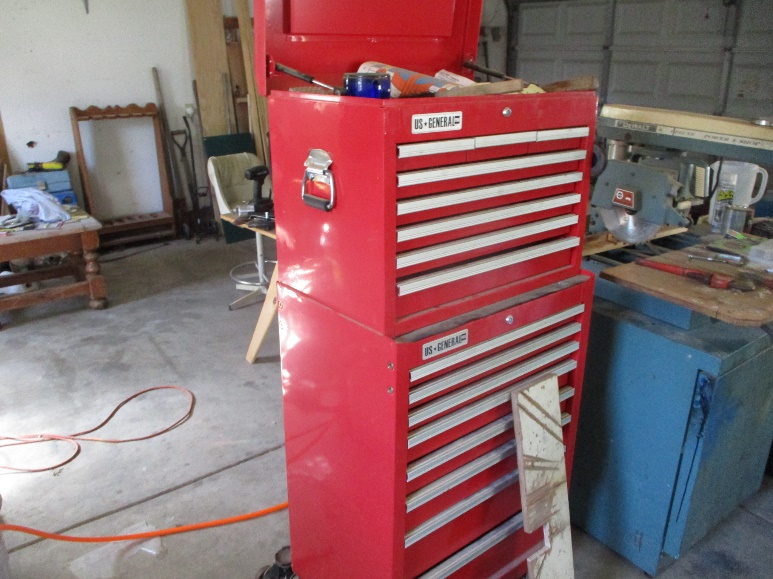 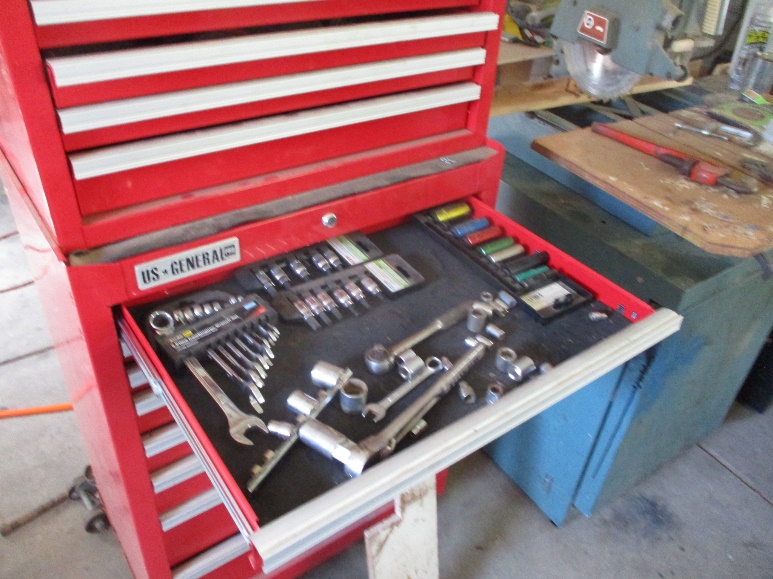 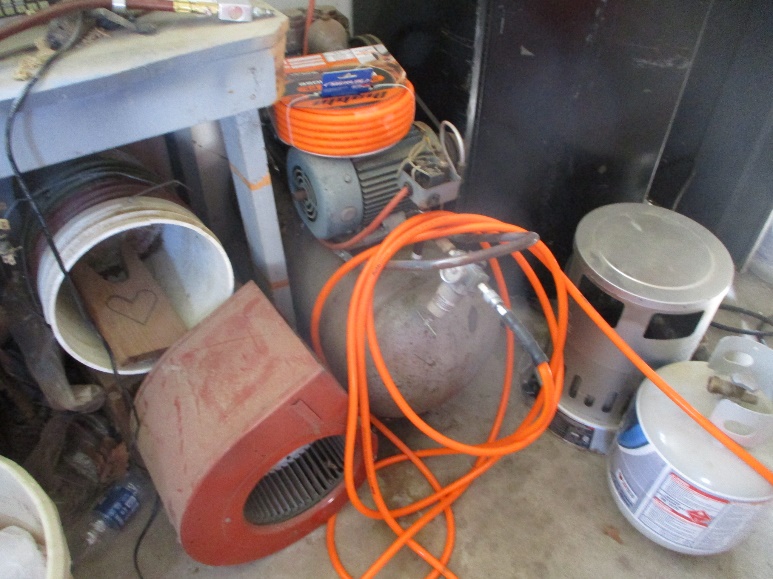 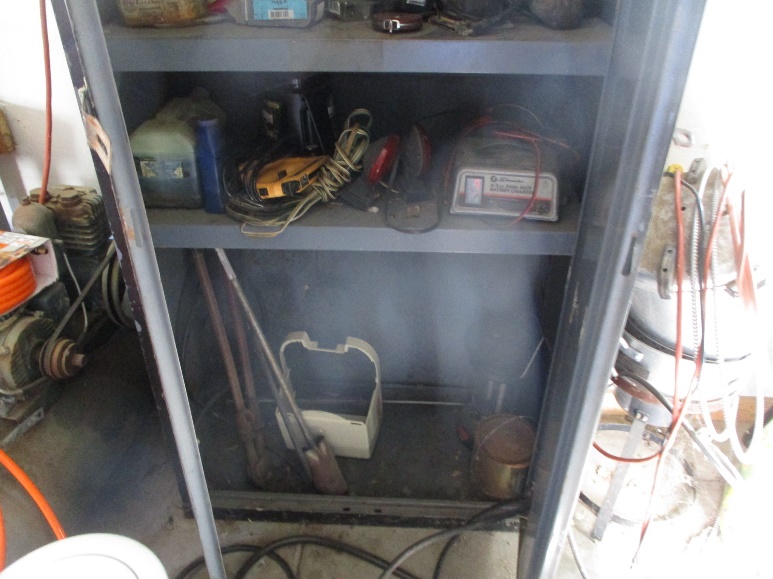 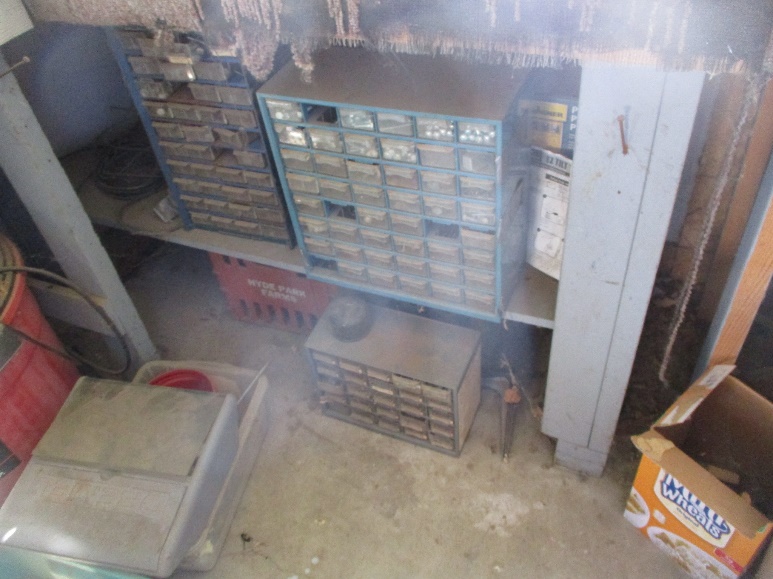 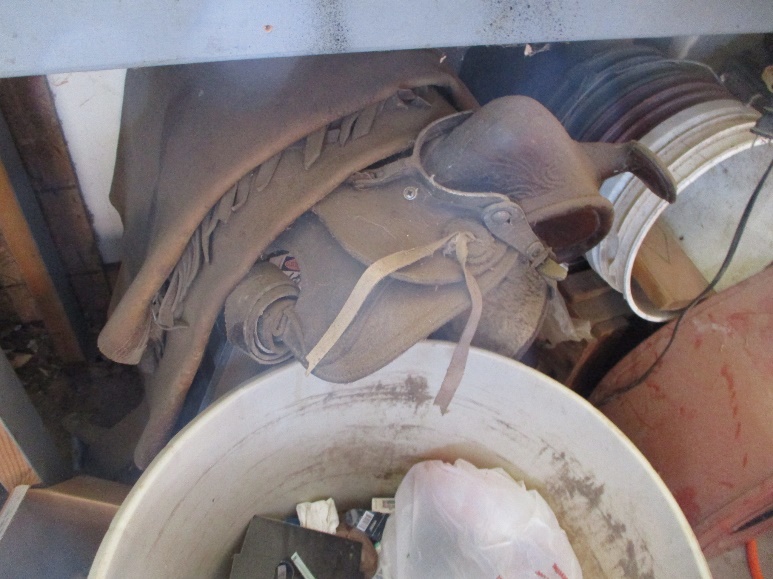 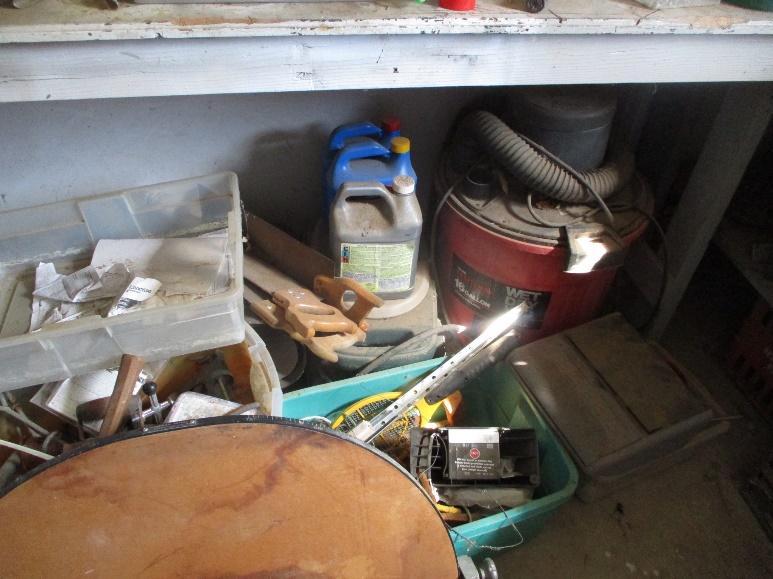 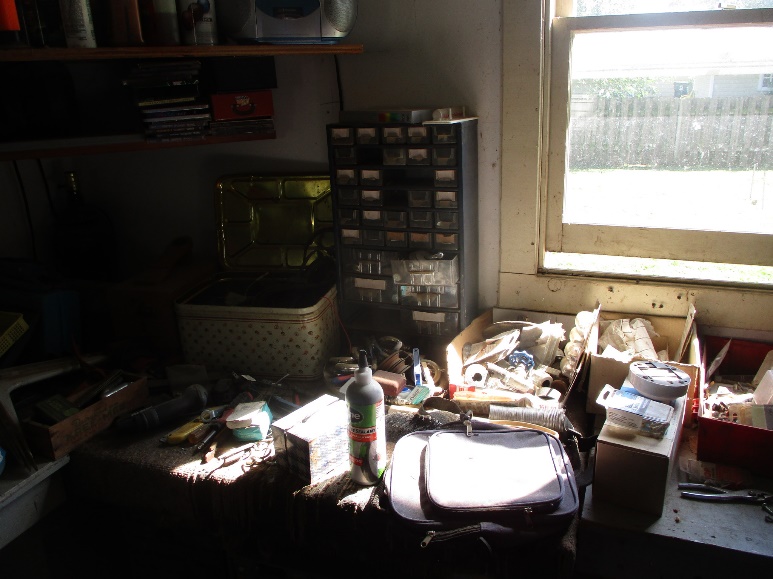 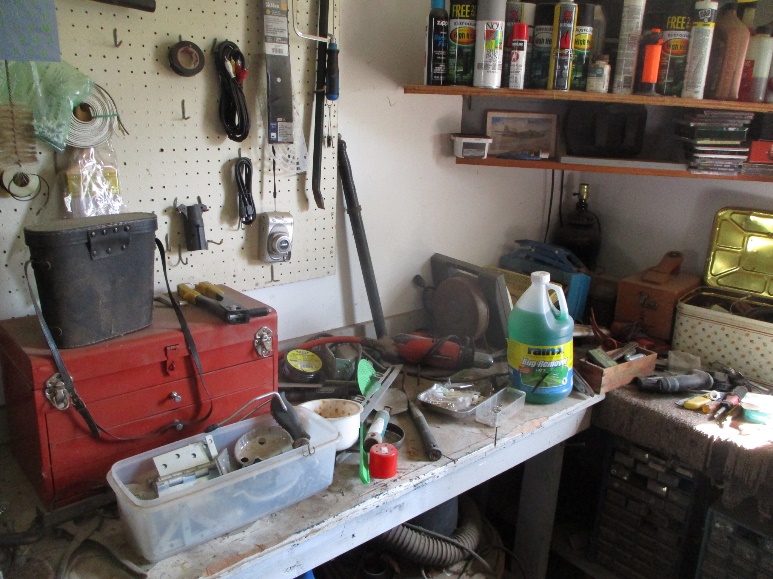 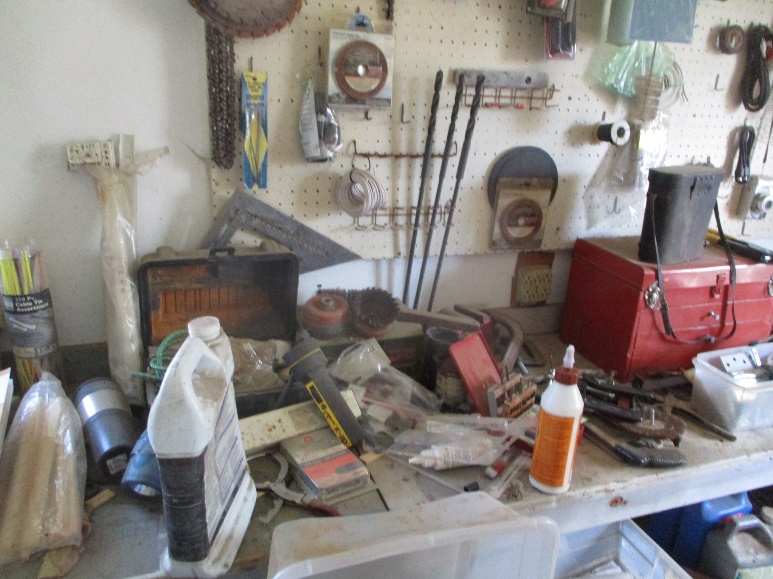 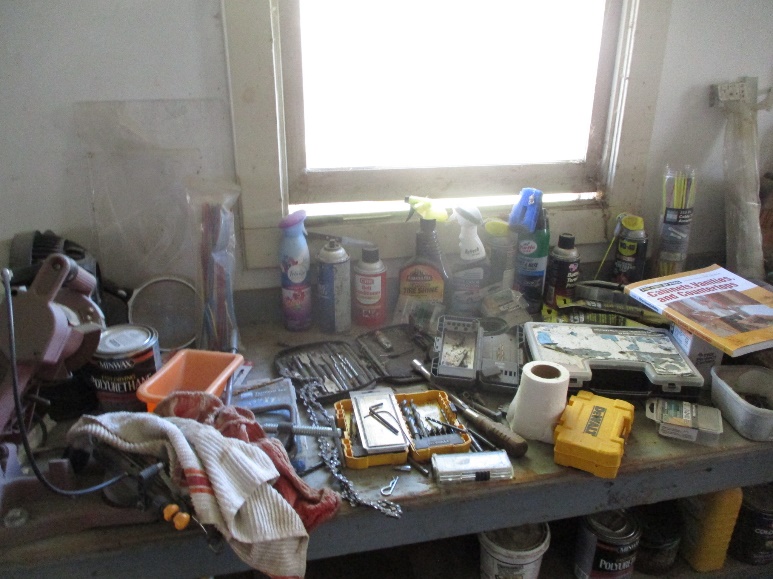 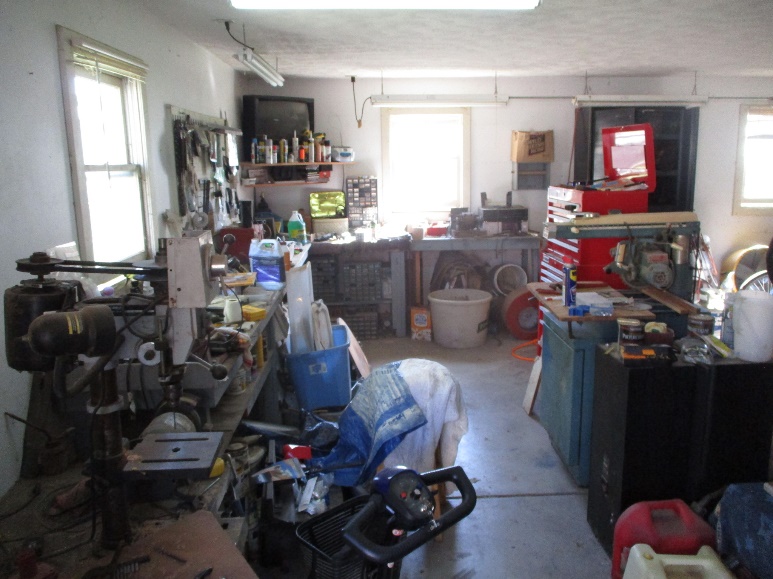 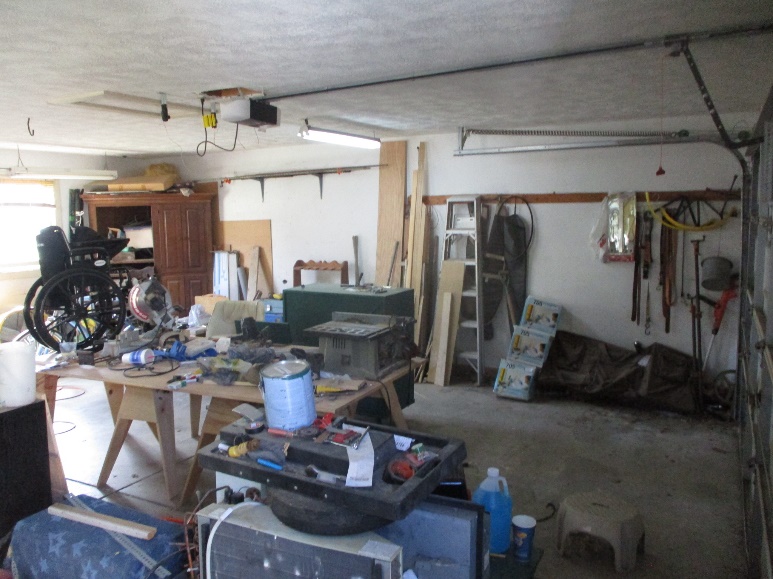 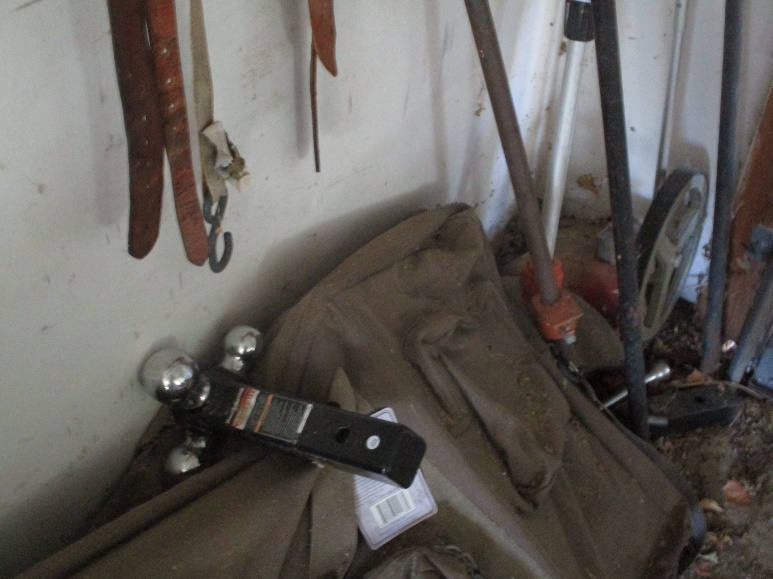 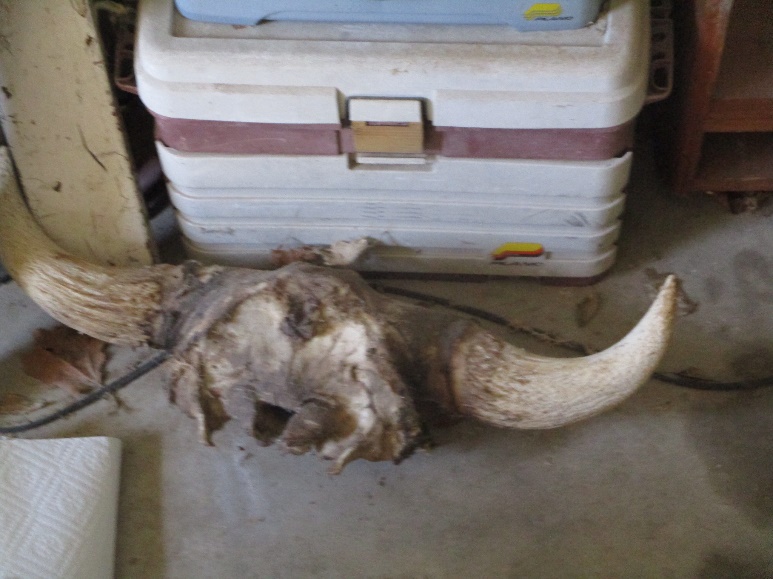 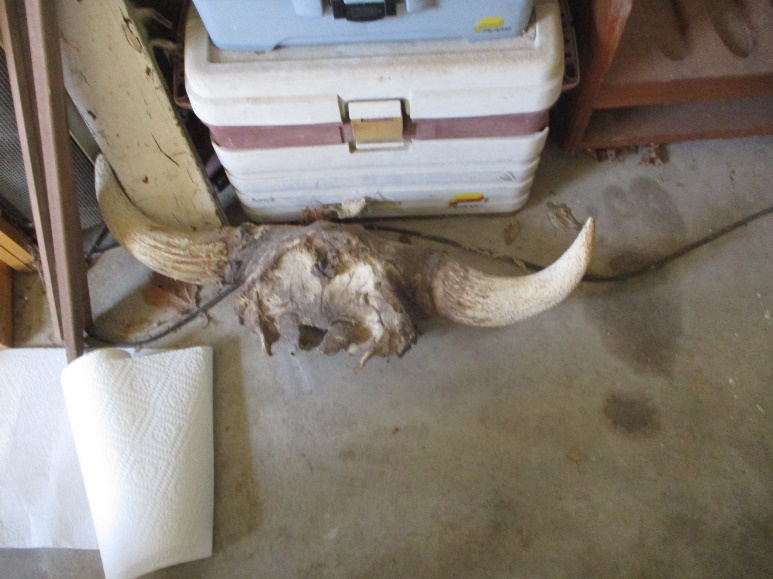 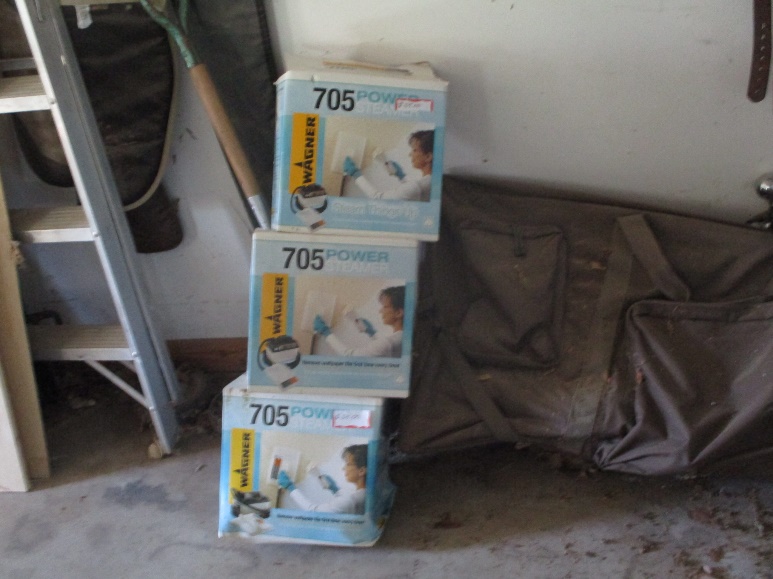 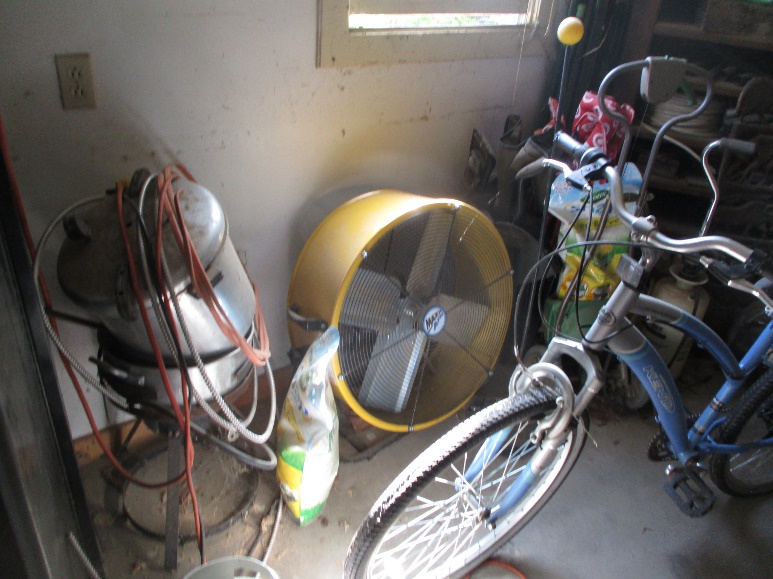 